RENKLİ KELEBEKLER KREŞ VE GÜNDÜZ BAKIMEVİ OCAK 2023 YEMEK LİSTESİ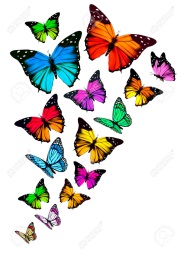 KAHVALTIÖĞLE YEMEĞİİKİNDİ KAHVALTISI02.01.2023Omlet, Ballı ekmek, Kaşar peynir, Zeytin, Süt/Ihlamur397Tarhana çorba, Kış türlüsü, Erişte, Yoğurt525Kakaolu kek, Meyve25503.01.2023Tahin Pekmez Ekmek, Haşlanmış yumurta, Zeytin, Süt/Ihlamur300Muradiye çorba, Kadınbudu köfte, Patates püre, Salata500Bohca, Ayran21204.01.2023Çırpılmış yumurta, Beyaz peynir, Reçel, Zeytin, Süt/Ihlamur380Domates çorba, Nohut yemeği, Bulgur pilavı, CacıkMutfak Etkinliği” Spagetti”26205.01.2023Pancake, Kaşar peynir, Bal, Zeytin, Süt/Ihlamur345Yıldız Şehriye çorba, Haşlama tavuk, Pirinç pilavı, Komposto601Ay Çöreği, Ayran23006.01.2023Krem peynirli ekmek, Haşlanmış yumurta, Zeytin, Süt/Ihlamur335Yeşil mercimek çorba, Kıymalı makarna, Ispanak yemeği, Yoğurt516Bisküvili pasta, Meyve3049.01.2023Sahanda yumurta, Ballı ekmek, Kaşar peynir, Zeytin, Süt/Ihlamur380Mantar çorba, Kuru fasulye, Pirinç pilavı, Cacık522Susamlı simit, Limonata25910.01.2023Beyaz peynir, Haşlanmış yumurta, Tahin pekmezli ekmek, Zeytin, Süt/Ihlamur385Kazdağı çorba, Kış türlüsü, Tepsi böreği, Ayran502Tahin pekmezli ekmek, Meyve21011.01.2023Krep, Peynir, Bal, Zeytin, Süt/Ihlamur335Yayla çorba, Sahan köfte, Soslu makarna, Salata534Bowni, Süt34012.01.2023Omlet, Yağlı ballı ekmek, Zeytin, Süt/Ihlamur407Mercimek çorba, Yalancı mantı, Zeytinyağlı karışık sebze, Yoğurt560Kısır, Ayran29713.01.2023Peynirli tost, Haşlanmış yumurta, Zeytin, Süt/Ihlamur300Tutmaç çorba, Haşlama tavuk, Mercimekli bulgur pilavı, Meyve485Pamuk poğaça, Limonata25516.01.2023Çırpılmış yumurta, Kaşar peynir, Reçel, Zeytin, Süt/Ihlamur380Yayla çorba, Nohut yemeği, Bulgur pilavı, Salata548Tarçınlı kurabiye, Limonata23717.01.2023Fırında yumurtalı ekmek, Zeytin, Süt/Ihlamur375Ezogelin çorba, Sebzeli tavuk, Şehriyeli pirinç pilavı, Turşu549 Tahinli çörek, Meyve23818.01.2023Küp patatesli yumurta, Kaşar peynir, Reçelli ekmek, Zeytin, Süt/Ihlamur335Tutmaç çorba, Domates soslu misket köfte, Soslu Makarna, Havuç salata563Browni, Süt25819.01.2023Sahanda yumurta, Ballı ekmek, Beyaz peynir, Zeytin, Süt/Ihlamur380Tarhana çorba, Karnabahar yemeği, Şehriye Pilavı, Ayran527Simit, Ayran20720.01.2023Kaşar peynir, Haşlanmış yumurta, Tahin pekmezli ekmek, Zeytin, Süt/Ihlamur385Düğün çorba, Küp patates yemeği, Peynirli Erişte, Meyve493Zebra kek, Meyve25523.01.2023Bazlama, Beyaz peynir, Reçel, Zeytin, Süt/Ihlamur329Muradiye çorba, Kuru fasulye, Domatesli biberli bulgur pilavı, Havuç salata527Tahin pekmezli ekmek, Meyve21024.01.2023Omlet, Ballı ekmek, Kaşar peynir, Zeytin, Süt/Ihlamur397Yarma çorba, Lahana sarma, Soslu makarna, Yoğurt494Bisküvili pasta, Limonata19625.01.2023Pancake, Beyaz peynir, Reçel, Zeytin, Süt/Ihlamur345Şehriye çorba, Tavuk haşlama, Pirinç pilavı, Salata498Islak kek, Süt25426.01.2023Çırpılmış yumurta, Kaşar peynir, Bal, Zeytin, Süt/Ihlamur380Mercimek çorba, Sosyete mantı, Zeytinyağlı barbunya, Yoğurt521Sakallı poğaça, Limonata28527.01.2023Fırında yumurtalı ekmek, Zeytin, Süt/Ihlamur375Mantar çorbası, Pırasa yemeği, Erişte, Meyve492Kakaolu kek, Komposto21030.01.2023Kaşar peynir, Haşlanmış yumurta, Tahin pekmezli ekmek, Zeytin, Süt/Ihlamur380Ezogelin çorba, Bezelye yemeği, Şehriyeli pirinç pilavı, Ayran527Tuzlu çubuk, Meyve25431.01.2023Krem peynirli ekmek, Haşlanmış yumurta, Zeytin, Süt/Ihlamur375Tutmaç çorba, Çiftlik köfte, Soslu makarna, Salata		494Un kurabiyesi, Süt	315